Differences Between ABLE Accounts and Special Needs TrustsUsing an ABLE Account and/or a Special Needs Trust (SNT) are ways for a person with a disability to save money while not compromising their SSI/SSDI/Medicaid benefits. An ABLE Account is a savings account owned by the individual with a disability, and a SNT (self-settled, third party, or pooled) is a relationship where the property of a person with a disability is held by a trustee (bank, person, or organization) for the beneficiary (person with a disability).The main differences lie in ownership, what the money can be used for (distributions), fees/taxes, and limits on how much money can be in the ABLE Account or SNT. If you have a little extra money or are working and want to set money aside, then an ABLE account is recommended. An ABLE account allows for more flexibility. If you have a larger amount of money (especially from one-time large sums, like lawsuit settlements, SSI Back payments, or inheritance) or are looking towards long-term planning (i.e., a will, life insurance beneficiary), then a SNT is recommended. You can have both an SNT and an ABLE account.The differences between an ABLE account and an SNT are outlined in greater detail below:The Arc of Greater HoustonPO Box 924168Houston, Texas 77292713-957-1600 (o)http://www.aogh.org/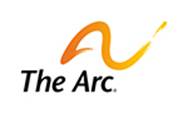 The Arc promotes & protects the human rights of people with intellectual & developmental disabilities & actively supports their full inclusion & participation in the community throughout their lifetimes.Diferencias entre Cuentas ABLE y Fideicomisos de Necesidades Especiales 
El uso de una cuenta ABLE y / o un Fideicomiso para necesidades especiales/ Special Needs Trust (SNT) son formas para que una persona con una discapacidad ahorre dinero sin comprometer sus beneficios de SSI / SSDI / Medicaid. Una cuenta ABLE es una cuenta de ahorros propiedad de una persona con una discapacidad, y una SNT (autoliquidada, de terceros o agrupada) es una relación en la que la propiedad de una persona con discapacidad está en manos de un fideicomisario (banco, persona, u organización) para el beneficiario (persona con una discapacidad).Las principales diferencias radican en la propiedad, para qué se puede usar el dinero (distribuciones), tarifas / impuestos y límites sobre cuánto dinero puede haber en la Cuenta ABLE o el SNT. Si tiene un poco de dinero extra o está trabajando y desea reservar dinero, se recomienda una cuenta ABLE. Una cuenta ABLE permite más flexibilidad. Si tiene una cantidad mayor de dinero (especialmente de grandes sumas únicas, como liquidaciones de demandas, pagos atrasados ​​de SSI o herencia) o está buscando una planificación a largo plazo (es decir, un testamento, beneficiario del seguro de vida), entonces un SNT es recomendado. Puede tener tanto un SNT como una cuenta ABLE.Las diferencias entre una cuenta ABLE y un SNT se describen con mayor detalle a continuación:The Arc of Greater HoustonPO Box 924168Houston, Texas 77292713-957-1600 (o)http://www.aogh.org/The Arc promotes & protects the human rights of people with intellectual & developmental disabilities & actively supports their full inclusion & participation in the community throughout their lifetimes.ABLE Account (Achieving a Better Life Experience)Special Needs Trusts (SNT)Account limits$15,000 per year (subject to change in accordance with the individual gift tax exclusion in effect for each calendar year- $15,000 is the limit for 2018)Exception in which account can exceed $15,000: Under the ABLE to Work Act of 2017, an ABLE account beneficiary will be able to make additional contributions to an ABLE account less than his/her compensation or equal to the federal poverty line for a one-person household (currently $12,060)If exceeds $100,000, SSI/SSDI is suspended, but beneficiary will continue to receive Medicaid benefits$370,000 total limit (subject to change in accordance with 529 Educational Savings Account limit in each state - $370,000 in Texas in 2018)Only 1 ABLE Account allowed per personNo maximum limits (annual or overall)No point at which SSI/SSDI would be suspended A beneficiary can have more than 1 SNTTaxes and feesTax free$50 enrollment contribution in TexasFees varyAttorney fees associated with establishing a SNT, anywhere from $1,000-$5,000Fees to nonprofit when participating in a pooled trust, around $500Fees to a trustee to manage SNTAll types of SNTs are taxed, but the type of tax depends on the type of trust EligibilityMust have onset of disability before age 26 AND eitherEligible for SSI/SSDI,      ORDiagnosis of blindness, physical, or cognitive disability      ORQualifies under SSA list of “compassionate allowances”
*Must be resident of Texas for Texas ABLE account *Do not need to have a physician-signed diagnosis or other proof of these eligibility requirements upon enrollment, but must be able to provide proof if requested by IRSAt the time the SNT is established, must be under age 65 and meet SSI program’s disability criteria if setting up a self-settled SNTIf setting up a third party trust or joining a pooled trust, beneficiary does not need to be under age 65 but must meet SSI program’s disability criteriaExpenditures/Distributions“Qualified disability expenses” that relate to the designated beneficiary’s disability and are for the benefit of that beneficiary in maintaining or improving his or her health, independence, or quality of life:EducationHousingTransportationEmployment training and supportAssistive technology and personal support servicesHealthPrevention and wellnessFinancial management and administrative servicesLegal feesExpenses for oversight and monitoringFuneral and burial expensesAny other expenses that may be identified in future guidance published in the Internal Revenue Bulletin*Tax free*A distribution for housing expenses is considered a resource when determining eligibility for SSI and should be expended within the same month it is withdrawn. *If a distribution is not used for a qualified disability expense, it could be subject to income tax and a 10% penalty and could affect other benefits.*Debit card feature expected to launch*Beneficiaries required to maintain documentation (receipts) that prove that expenses are qualifiedTwo different types of SNTs: Supplemental and Discretionary Supplemental trustsDisbursements only allowed for supplemental needs, which includes most items that are not food or housing costs. Examples: health/dental treatment and equipment for which there are not funds otherwise available, rehabilitative and occupational therapy, medical procedures, medical insurance premiums, supplemental nursing care, supplemental dietary needs, eyeglasses, travel, entertainment, companionship, private case management, cultural experiences, vacations, movies, telephone, television, training and education programs and materials Discretionary/general support trustsRecommended type of trustReduction in SSI if spent on food or shelter. Based on presumed value rule – 1/3 of highest amount of SSI you can get. 1/3 of $750 and add $20 – it would be reduced that much Reduction in SSI benefits if money in any SNT is spent on food or shelter. Reduction based on presumed value rule (1/3 of SSI benefits plus $20)Some trustees may place a fee or limit on expendituresMust go through trustee first to determine if an expenditure is qualifiedGenerally, need to document every expenditure and send to trustee Medicaid PaybackUpon death of designated beneficiary, funds remaining in ABLE account that were paid by Medicaid during the time the ABLE account was set up can be reclaimed by the state Any outstanding qualified disability expenses (including funeral and burial expenses) are given priority over any Medicaid claims.After Medicaid claims are paid back, remaining funds go to beneficiary’s estate Self-settled trust must include a provision that, upon the beneficiary’s death, the state is designated as the residuary beneficiary to receive funds remaining in the trust equal to the total amount Medicaid paid on their behalf throughout their lifetime. Not applicable for third party trusts- no money in a third party trust goes back to Medicaid. Medicaid payback only applies to self-settled trustsOwnershipDesignated beneficiary (person with a disability) is account owner, but can be managed by guardian, parent, or power of attorney if neededManaged onlineTrustee (family member, friend, professional, organization) has control over SNT and how the assets are used to the benefit of the beneficiary. Assets cannot be given directly to beneficiary; trustee must make purchases on behalf of beneficiaryBeneficiary cannot have any control over assets in the SNTContributionsAnyone can make a contributionCash or cash-equivalent onlyContributions made above the annual individual gift tax exclusion ($15,000 in 2018) will be returned to the contributorAnyone can make a contribution to a self-settled trustOnly third party can make a contribution to a third party trust HistoryPresident Obama signed the ABLE Act into federal law December 2014. Each state required to pass law to create ABLE programTexas passed Senate Bill 1664 to establish the Texas ABLE Program in 2015Administered by the Texas Comptroller’s OfficeTexas ABLE Program will launch early 2018, but eligible persons can open ABLE account in states that accept out-of-state residentsEstablished by the Omnibus Budget Reconciliation Act of 1993Under the 21st Century Cures Act of 2016, people with disabilities able to establish their own SNTAccount options“Tax-advantaged savings” option - any money in ABLE account can be put into a bank savings account insured by FDICInvestment option– any money in account can be placed into 3 different investment options ranging from low to higher risk, but not insured by FDICMoney between 529A (ABLE Account) and 529 (college savings) accounts can rollover, but each capped at $370,000 (for 2018 in Texas)Third Party TrustEstablished by the beneficiary’s parent, grandparent, legal guardian, or a court on behalf of an individual with a disability (usually used for a will or life insurance policy beneficiary)Can be supplemental or discretionary trustCan be established for individuals over age 65Self-Settled Trust/First Party TrustEstablished by the individual with a disability his/herself with own money (usually from savings, lawsuit settlements, SSI Back payments, or inheritance)Can be supplemental or discretionary trustCannot be established for individuals over age 65Pooled Trust (i.e. Arc of Texas Master Pooled Trust): managed by a nonprofitseparate account maintained for each beneficiary, but accounts are pooled for investment and management purposesMinimizes feestrustee appointed by nonprofitCan be supplemental or discretionary trustCan be established for individuals over age 65Usually only one investment option. Less control with SNT over investment than with ABLE accountsCuenta ABLE (Lograr una Mejor Experiencia de VidaABLE Account (Achieving a Better Life Experience)	Fideicomisos para Necesidades Especiales (SNT)Special Needs Trusts (SNT)Límites de cuenta● $ 15,000 por año (sujeto a cambios de acuerdo con la exclusión del impuesto del regalo individual vigente para cada año calendario - $ 15,000 es el límite para 2018)• Excepción en la cual la cuenta puede exceder los $ 15,000: Bajo la Ley ABLE para el trabajo de 2017, un beneficiario de la cuenta ABLE podrá hacer contribuciones adicionales a una cuenta ABLE menor que su compensación o igual a la línea de pobreza federal para una sola. persona en el hogar (actualmente $ 12,060)●Si supera los $ 100,000, se suspende SSI / SSDI, pero el beneficiario continuará recibiendo los beneficios de Medicaid
●Límite total de $ 370,000 (sujeto a cambios del acuerdo 529 del límite de Cuenta de Ahorros Educativos en cada estado - $ 370,000 en Texas en 2018)
●Solo se permite 1 cuenta ABLE por persona●Sin límites máximos (anuales o generales)● No hay punto en que se suspenderá SSI / SSDI● Un beneficiario puede tener más de 1 SNTImpuestos y honorarios● Libre de impuestos
● Contribución de inscripción de $ 50 en Texas● Las tarifas varían   ●Honorarios de abogados   asociados con el establecimiento de un SNT, desde $ 1,000 hasta $ 5,000    ● Honorarios a organizaciones sin fines de lucro cuando participa en un fideicomiso mancomunado (pooled trust), alrededor de $ 500   ● Honorarios a un fiduciario para administrar el SNT●Todos los tipos de SNT están impuestos a contribuciones, pero el tipo de impuesto depende del tipo de fideicomisoElegibilidad● Debe tener inicio de discapacidad antes de los 26 años Y
• Elegible para SSI / SSDI,
       O
• Diagnóstico de ceguera, discapacidad física o cognitiva
       O
• Califica según la lista de la SSA de "asignaciones compasivas"

* Debe ser residente de Texas para la cuenta Texas ABLE
* No es necesario que tenga un diagnóstico firmado por un médico u otro comprobante de estos requisitos de elegibilidad al momento de la inscripción, pero debe poder proporcionar los comprobantes si lo solicita el IRS.● En el momento en que se establece el SNT, debe ser menor de 65 años y cumplir con los criterios de discapacidad del programa de SSI si se establece un SNT auto-establecido●Si establece un fideicomiso de terceros o se une a un fideicomiso mancomunado, el beneficiario no necesita ser menor de 65 años, pero debe cumplir con los criterios de discapacidad del programa de SSI.Gastos / Distribuciones"Gastos de Discapacidad Calificados" que se relacionan con la discapacidad del beneficiario designado y son para el beneficio de ese beneficiario en el mantenimiento o la mejora de su salud, independencia o calidad de vida:
●Educación
● Vivienda
● Transporte
● Capacitación y apoyo laboral
● Tecnología asistencial y servicios de soporte personal
● Salud
● Prevención y bienestar
● Gestión financiera y servicios administrativos
●Honorarios legales
●Gastos de supervisión y monitoreo
● Gastos fúnebres y funerarios
● Cualquier otro gasto que pueda identificarse en una guía futura publicada en el Internal Revenue Bulletin*Libre de impuestos* Una distribución para gastos de vivienda se considera un recurso al determinar la elegibilidad para SSI y debe gastarse dentro del mismo mes en que se retira.* Si una distribución no se utiliza durante un gasto discapacidad calificada, podría estar sujeto a retencián de impuestos y una multa del 10% y podría afectar a otros beneficios.* Se espera que la característica de la tarjeta de débito se presente* Los beneficiarios deben mantener documentación (recibos) que prueben que los gastos están calificados● Ejemplos: tratamiento y equipo de salud / dental para los cuales no hay fondos disponibles, terapia de rehabilitación y ocupacional, procedimientos médicos, primas de seguro médico, cuidado de enfermería suplementario, necesidades dietéticas suplementarias, anteojos, viajes, entretenimiento, compañía, gestión de casos privados, programas y materiales culturales de experiencias, vacaciones, películas, teléfono, televisión, capacitación y educación● Fideicomiso de apoyo discrecionales / generales●Tipo recomendado de fideicomiso● Reducción de SSI si se gasta en comida o refugio/albergue. Según la regla de valor presunto: 1/3 de la cantidad más alta de SSI que puede obtener. 1/3 de $ 750 y agregue $ 20 - se reduciría tanto● Reducción de los beneficios de SSI si el dinero en cualquier SNT se gasta en comida o refugio. Reducción basada en la regla del valor presunto (1/3 de los beneficios de SSI más $ 20)
● Algunos fideicomisarios pueden imponer una tarifa o limitar los gastos
● Debe pasar por el fiduciario primero para determinar si un gasto está calificado
● En general, necesita documentar cada gasto y enviarlo al administradorReembolso de Medicaid●Tras la muerte del beneficiario designado, los fondos restantes en la cuenta ABLE que fueron pagados por Medicaid durante el tiempo en que se estableció la cuenta ABLE pueden ser recuperados por el estado
●Todos los gastos excepcionales por discapacidad calificados (incluidos los gastos funerarios y de entierro) tienen prioridad sobre los reclamos de Medicaid.
●Después de que se reembolsen los reclamos de Medicaid, los fondos restantes se destinarán a los bienes del beneficiario● El fideicomiso autoliquidado debe incluir una provisión que, tras la muerte del beneficiario, el estado sea designado como el beneficiario residual para recibir los fondos remanentes en el fideicomiso iguales a la cantidad total pagada por Medicaid en su nombre a lo largo de su vida.● No aplicable para fideicomisos de terceros: ningún dinero en un fideicomiso de un tercero se remonta a Medicaid. La devolución de Medicaid solo se aplica a los fideicomisos autoreguladosPropiedad● El beneficiario designado (persona con una discapacidad) es el dueño de la cuenta, pero puede ser administrado por un tutor, padre o apoderado si es necesario● Administrado en línea●Fideicomisario (miembro de la familia, amigo, profesional, organización) tiene control sobre SNT y cómo se usan los activos en beneficio del beneficiario. Los activos no se pueden entregar directamente al beneficiario; el fiduciario debe hacer compras en nombre del beneficiario
● El beneficiario no puede tener ningún control sobre los activos en el SNTContribuciones● Cualquiera puede hacer una contribución● Efectivo o solo el equivalente a efectivo ● Las contribuciones hechas por encima de la exclusión anual del impuesto del regalo del individual ($ 15,000 en 2018) serán devueltas al contribuyente● Cualquiera puede hacer una contribución a un fideicomiso auto establecido● Solo la tercera parte puede hacer una contribución a un fideicomiso de un terceroHistoria● El Presidente Obama firmó la Ley ABLE en la ley federal en diciembre de 2014. A cada estado se le requiere pasar la ley para crear el programa ABLE.●Texas aprobó el proyecto de ley del Senado 1664 para establecer el programa Texas ABLE en 2015● Administrado por la Oficina del Contralor de Texas● El programa ABLE de Texas comenzara a principios de 2018, pero las personas elegibles pueden abrir la cuenta ABLE fuera del estado, en los estados que aceptan a residentes de otros estados.●Establecido por la Ley Ómnibus de Reconciliación Presupuestaria de 1993● En virtud de la Ley de Cures del siglo 21 de 2016 (21st Century Cures Act of 2016), las personas con discapacidad que pueden establecer su propia SNTOpciones de cuentas●Opción de ahorros con ventajas impositivas: cualquier dinero en la cuenta ABLE se puede depositar en una cuenta de ahorro bancaria asegurada por la FDIC●Opción de inversión: cualquier dinero en la cuenta se puede colocar en 3 opciones de inversión diferentes que van desde menor a mayor riesgo, pero no asegurado por la FDIC●El dinero entre las cuentas 529A (cuenta ABLE) y 529 (ahorros para la universidad) puede reinvertirse, pero con un tope de $ 370,000 (En Texas para 2018)●Tercera Parte de Confianza • Establecido por el padre, el abuelo, el tutor legal del beneficiario o un tribunal en nombre de un individuo con una discapacidad (generalmente se usa para un testamento o para el beneficiario de la póliza de seguro de vida).• Puede ser una confianza suplementaria o discrecional• Puede establecerse para personas mayores de 65 años. ● Fideicomiso autofinanciado / Confianza de primera parte• Establecido por el individuo con una discapacidad con dinero propio (generalmente de ahorros, acuerdos judiciales, pagos atrasados de SSI o herencia).• Puede ser una confianza suplementaria o discrecional.• No se puede establecer para personas mayores de 65 años.● Fideicomiso Agrupado (Pooled Trust) (es decir, The Arc of Texas Master Pooled Trust):• administrado por una organización sin fines de lucro• cuenta separada mantenida para cada beneficiario, pero las cuentas se agrupan para propósitos de inversión y administración• Minimiza las tarifas• fiduciario designado por una organización sin fines de lucro• Puede ser una confianza suplementaria o discrecional• Puede establecerse para personas mayores de 65 años.● Usualmente solo una opción de inversión. Menos control con SNT sobre la inversión que con las cuentas ABLE